ПРОЕКТ-СТАРТАП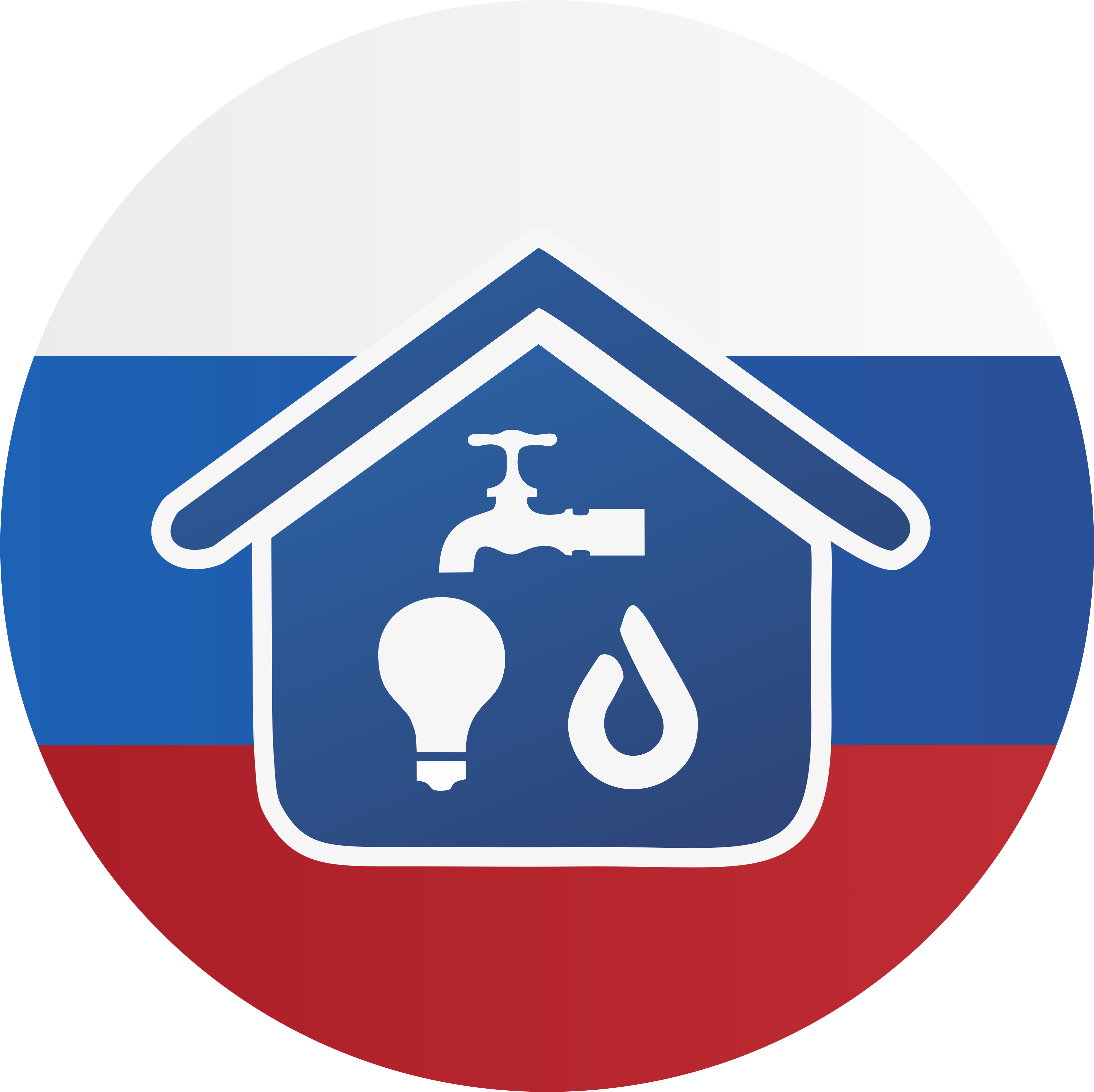            СТРАТЕГИЯ ДОЛГОСРОЧНОГО  РАЗВИТИЯ  ГРАЖДАНСКОГО ОБЩЕСТВА           В ОБЛАСТИ САМОУПРАВЛЕНИЯ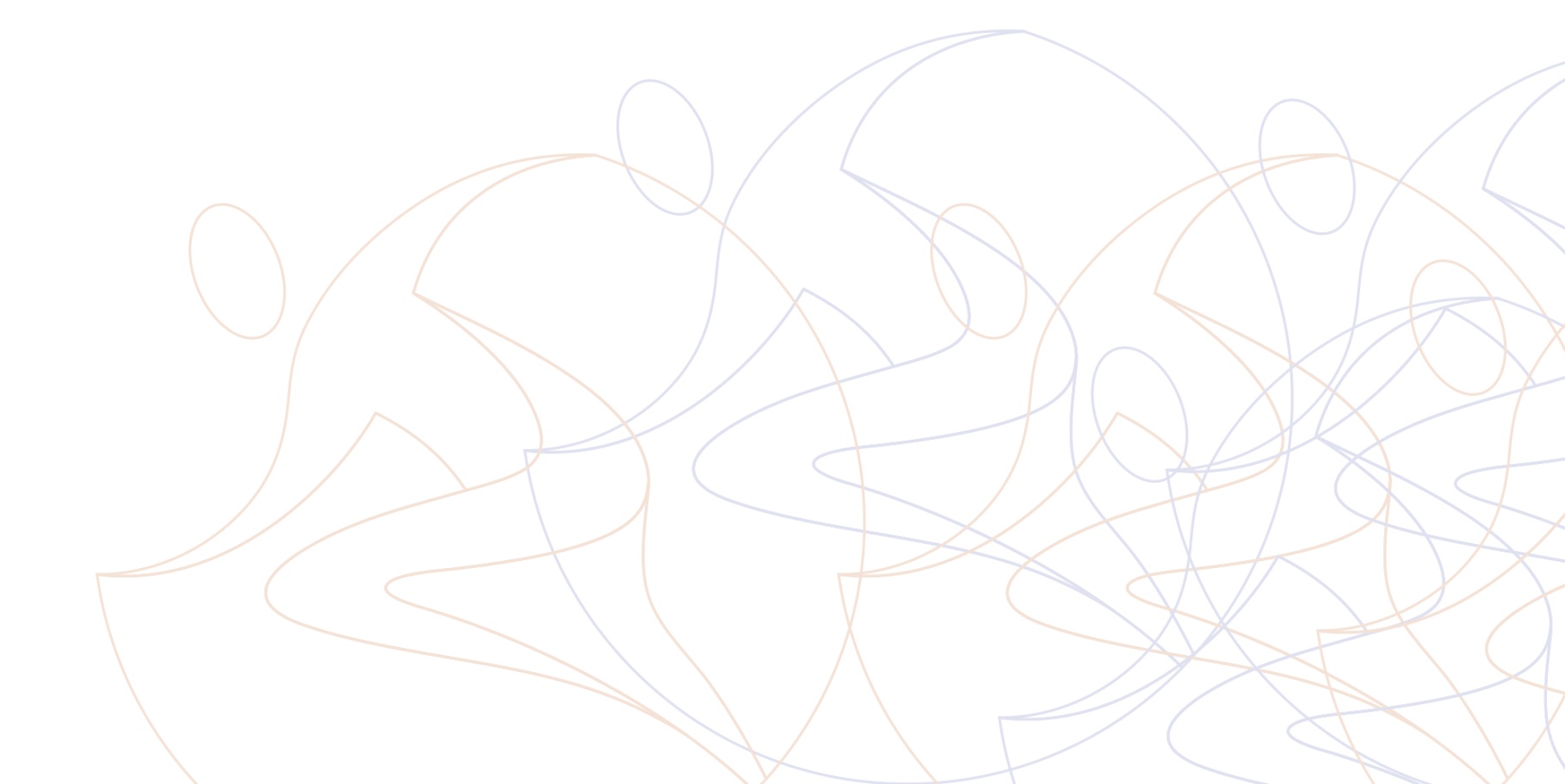 ДЕЯТЕЛЬНОСТИ  ЧЕЛЯБИНСКОЙ  ОБЛАСТИ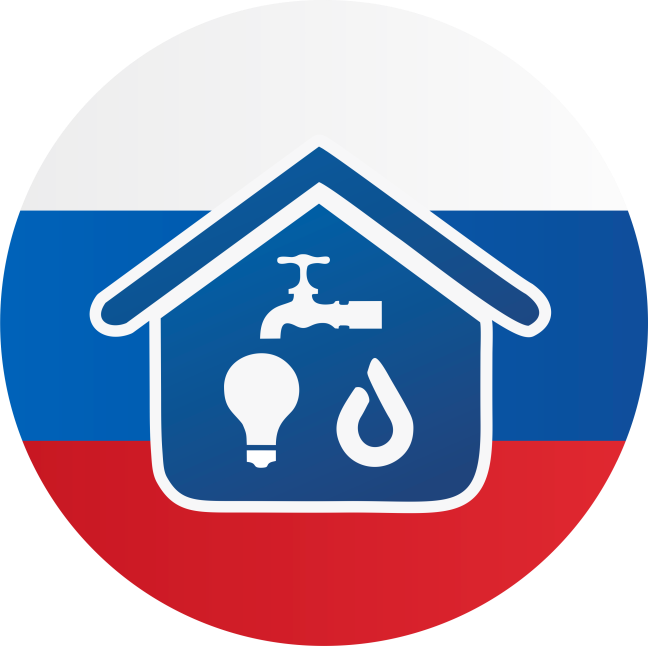                                                  ПЛОЖЕНИЕОбщественной Программы координационного регионального центра содействия и  развитию «Общественного Департамента» и структурных подразделений  в области самоуправления(2017-2020-2035 годы)1. Содержание проблемы и обоснование необходимости ее решения программно-целевым методом.Общественный Департамент и структурные подразделения в области приоритетных социальных направлений самоуправления -  являются новой общественной моделью развития  гражданского общества. Деятельность общественного Департамента будет способствовать решению актуальных социальных проблем, созданию условий для развития человеческого капитала, повышению доступности предоставляемых гражданам социальных услуг, расширению благотворительной деятельности и добровольчества в области самоуправления. Некоммерческий сектор в области самоуправления Челябинской области в значительной степени разобщен и характеризуется отсутствием устойчивых связей между СОНКО, КТОСов, ТСЖ большинство из которых не имеют широкой общественной поддержки, постоянных источников финансирования и испытывают трудности с техническим обеспечением деятельности.Необходимость разработки общественной Программы обусловлена реализацией государственной и муниципальной политики в области поддержки СОНКО, КТОСов, ТСЖ в области самоуправления, основополагающей задачей которой является создание благоприятных условий для осуществления их деятельности на территории Челябинской области.В настоящее время СОНКО, КТОСы, ТСЖ в области самоуправления  представляют собой сформированную в организованные группы часть населения, идентифицирующую себя с целевыми группами, интересы которой они защищают и реализуют. Они являются выразителями общественного мнения отдельных групп общества и способны организованно участвовать в решении вопросов, касающихся жизнедеятельности общества в условиях только правильным образом структурированного и организованного в единое целое. Некоммерческие организации и гражданский активисты в области самоуправления  выросли в реально действующий самостоятельный сектор общественных отношений, характерными чертами которого являются заметно возросший профессионализм и широкий спектр направления уставных целей, но разобщенность, раздробленность гражданского общества и общественных организаций не дает и не воспринимается властью.Особую актуальность приобретает необходимость выстраивания системы взаимоотношений органов власти и НКО, КТОСов, ТСЖ через единую структуру и систему консолидации и структуризации при общественном Департаменте в области самоуправления как равноправных общественных субъектов взаимодействия в целях объединения усилий для решения задач социального развития региона в данном приоритетном направлении.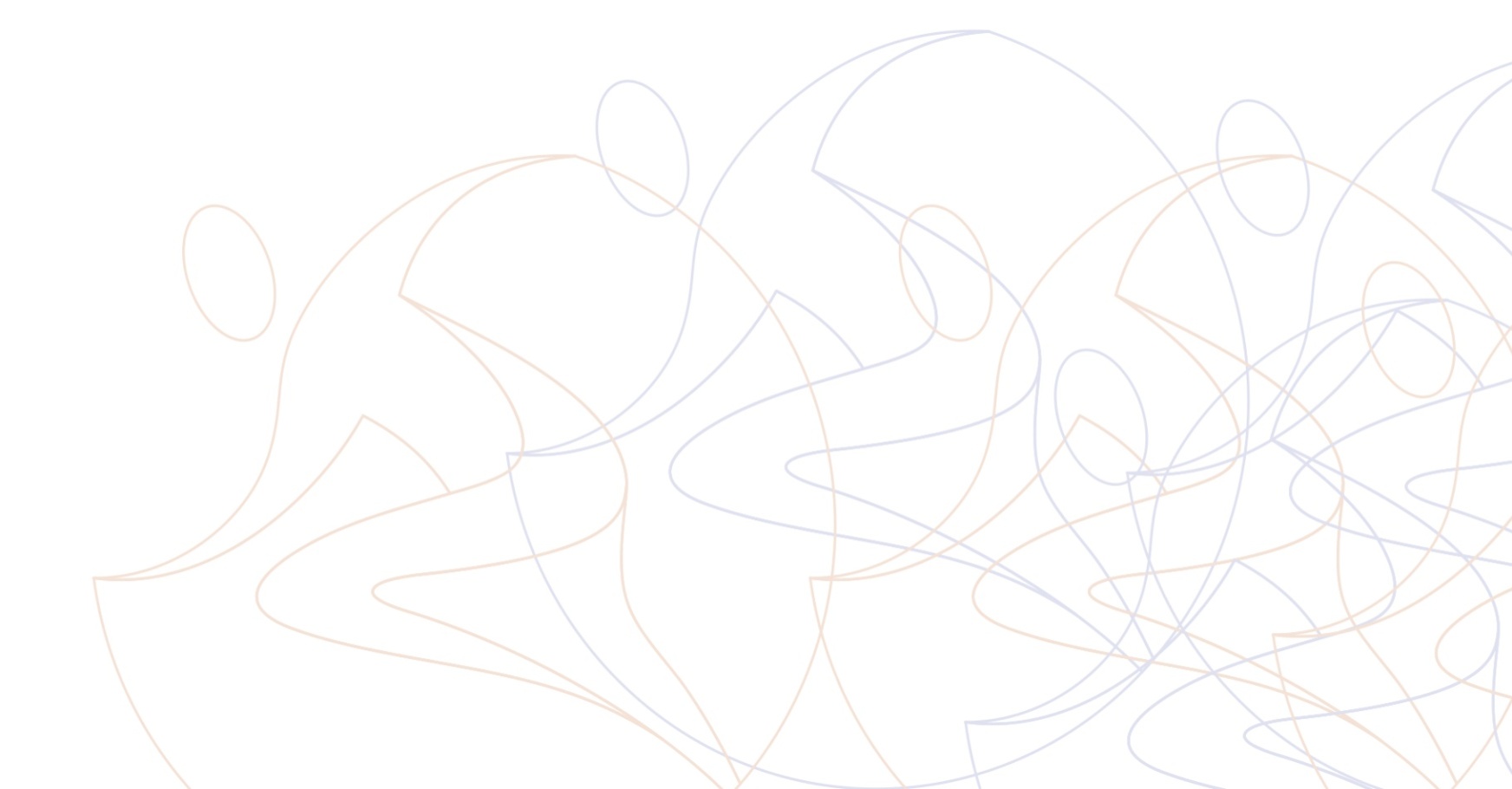 
Однако в развитии СОНКО, КТОСов, ТСЖ в области самоуправления Челябинской области имеется целый комплекс проблем, требующих немедленного разрешения, в том числе программными методами. Все некоммерческие организации при реализации уставных целей испытывают схожие трудности. В первую очередь это:-вопросы имущественного характера (аренда помещений, коммунальные платежи, услуги связи); -вопросы информационно-коммуникативного характера (слабое информирование населения о деятельности СОНКО, КТОСов, ТСЖ об услугах, оказываемых ими отдельным категориям граждан);-слабое материально-техническое оснащение;-высокие транспортные расходы, связанные с реализацией социально значимых  проектов самоуправления;-недостаток финансовых средств, для реализации проектов и программ;-отсутствие механизмов компенсации затрат СОНКО, КТОСов, ТСЖ на оказанные социальные  услуги;-отсутствие механизмов поощрения добровольчества и волонтерства.
Таким образом, социально ориентированные некоммерческие организации в области самоуправления нуждаются в имущественной, финансовой, информационной, консультативной, образовательной поддержке и других услугах со стороны органов государственной власти и местного самоуправления.
Сложившаяся ситуация требует активных совместных действий власти, бизнеса и общества, общественных Советов при Министерствах и общественной Палаты направленных на повышение эффективности использования имеющихся в регионе ресурсов, в том числе и потенциала социально ориентированных некоммерческих организаций. Решение этих проблем руководство области видит в продолжение реализации программно-целевого общественного метода региональной и муниципальной поддержки СОНКО, КТОСов, ТСЖ в области самоуправления.
Настоящая общественная программа регионального центра содействия долгосрочного развития общественного Департамента и его структурных подразделений обеспечит преемственность достигнутых на сегодня основных форм взаимодействия и сотрудничества социально ориентированных некоммерческих организаций с органами власти Челябинской области, даст дополнительный импульс общественно-гражданским  инициативам населения, некоммерческим, коммерческим КТОСам, ТСЖ организациям, имеющим социальные программы, обеспечит выход новой модели системы финансовой поддержки социально ориентированных некоммерческих организаций самоуправления в Челябинской области на новый качественный уровень.
Общественная программа координационного регионального центра содействие развитию общественного Департамента и его структурных подразделений и региональная, муниципальная поддержка социально ориентированных некоммерческих организаций в области самоуправления   Челябинской области" (2017 – 2020- 2035 годы) разработана с учетом: Послания Президента федеральному Собранию РФ, послания Губернатора законодательному собранию, Постановления Правительства от 26 января 2017 г. № 89 по указу Президента о поддержке деятельности социально-ориентированных некоммерческих организаций (НКО, КТОС, ТСЖ), занимающихся общественно полезными социальными услугами в области самоуправления.Реализация программных общественных мероприятий позволит сформировать новую систему экономической поддержки социально ориентированных некоммерческих организаций в области самоуправления на условиях развития новой модели привлечения внебюджетных средств в формировании целевых капиталов, создать условия для развития партнерства через межсекторное сотрудничество (государство, бизнес, некоммерческие организации) и взаимодействие органов региональной власти и социально ориентированных некоммерческих организаций для модернизации экономики и решения проблем населения региона.
Принятие общественной Программы нуждается в поддержке Общественной палатой и общественными Советами при Министерствах приоритетных социально-экологических направлений Челябинской области. Региональный координационный центр содействия развитию общественного Департамента и его структурных подразделений Челябинской области самоуправления в числе приоритетных направлений поддержки НКО, КТОС, ТСЖ предлагает включить в перечень имеющих форм поддержки современную модель привлечения внебюджетных средств целевых капиталов в правовой форме  специализированного фонда, законодательно закрепить его  механизм, а также условия и порядок формирования целевых капиталов на каждый финансовый год и на планируемый период.
В настоящее время на областном уровне необходимо разработать основные правовые акты, необходимые для создания новых условий для развития гражданского общества и оказания им государственной и муниципальной поддержки.3. Цель и задачи программыОсновной целью программы является создание условий для:                                                           -эффективного использования возможностей социально ориентированных некоммерческих организаций (СОНКО, КТОС, ТСЖ) в решении задач развития области; 
-повышения эффективности взаимодействия органов государственной власти и СОНКО, КТОС, ТСЖ, повышения гражданской активности, формирования системы социального партнерства государственных органов и некоммерческих организаций по решению социальных проблем в области самоуправления  Челябинской области.Для достижения поставленной цели необходимо решение следующих задач:-совершенствование нормативной правовой базы, регламентирующей деятельность общественного Департамента и его структурных подразделений в области самоуправления; -разработка и внедрение механизмов поддержки общественного Департамента; -формирование благоприятных условий для развития благотворительности, добровольчества, волонтерства; -пропаганда и популяризация деятельности общественного Департамента и его структурных подразделений в области самоуправления и формирование благоприятного для их деятельности информационного пространства; -повышение уровня профессиональной и социальной компетентности специалистов исполнительных органов государственной власти области, органов местного самоуправления; -расширение участия некоммерческих организаций в реализации социальных проектов, поддержке инноваций и самореализации социальной активности жителей Челябинской области  в области самоуправления.Основная цель №1. Общество. Роль общественного Департамента и его структурных подразделений в области самоуправления и участия гражданского общества в государственной и муниципальной политике, является важным условием модернизации муниципальных субъектов региона как развитого гражданского общества, в конечном итоге, благотворно  скажется на всем региональном и муниципальном  развитие гражданских  институтов.Задачи долгосрочной стратегии  развития общественного Департамента в обществе:1)	развитие общественного Департамента на суверенных, демократических и идеологических принципах и выведения гражданского сообщества на новый качественный  уровень;2)	объединение гражданского общества в общественном Департаменте в масштабах региона, в интересах каждого, дееспособную и эффективную общественную структуру в  разных сферах деятельности самоуправления;3)	объединение усилий общества в общественном Департаменте, их централизация, построение системы действий, выработка эффективно стратегии в общественной, политической и государственной власти в области самоуправления;4)	единая концепция формирования общественного Департамента  должна быть такой, которая способно отстоять право самостоятельно выбирать свою судьбу в области самоуправления. А стало быть, сильное обладающее современными пониманиями, имеющее сторонников, владеющее рычагами воздействия на принятие серьезных изменений. А значит, оно должно быть основано на суверенных принципах; 5)	единая концепция формирования общественного Департамента - это общественный проект будущего в области самоуправления. Будущее такое, в котором хотелось бы жить и работать на благо себе, своей семье, стране и обществу. А стало быть, демократичное, социальное, правовое открытое, цивилизованное и терпимое к угрозам и вызовам;6)	единая концепция формирования общественного Департамента - это общественный контроль законов, прав и свобод представителей общественных организаций и гражданского сообщества;7)	единая концепция формирования общественного Департамента - это ведущая элита общественных организаций и гражданского сообщества, прямо или опосредовано связанного в разных социальных сферах деятельности в области самоуправления, должно занимать лидирующие позиции в общественных советах при государственной и муниципальной власти;8)	эффективность единой концепция формирования общественного Департамента  - это скорость и точность достижения стоящих перед Департаментом целей и задач. На различных этапах реализации проекта эти цели  и задачи будут поэтапно приобретать силу их выполнения.Основная цель №2. Политика. Концепция формирования общественного Департамента самоуправления в общественной политике - это активность гражданского участия и различных эффективно работающих систем управления структурных подразделений департамента.  Процесс их создания принято называть политикой институционного социального строительства в общественной, политической и государственной власти. Задачи долгосрочной стратегии развития общественного Департамента  в политике: 1)	концепция политики общественного Департамента  - это искусство управлять социальным направлением. А значит увеличить степень доверия со стороны общественных организаций и гражданского общества в области самоуправления;2)	концепция политики гражданского общественного Департамента - несет информацию. Гражданское сообщество должно понимать, о чем идет именно речь, и какие обстоятельства концепции становятся объектом обсуждения;3)	концепция политики общественного Департамента - контролирует. Департамент мобилизует людей к определенным действиям. В этом качестве концепция Департамента выступает манипулятором сознания  гражданского сообщества;4)  концепция  политики гражданского общественного Департамента - растолковывает. Общественная политика самоуправления создает собственную «языковую реальность» и вкладывает в слова нужный ему смысл; 5) Концепция  политики общественного Департамента -  расставляется по местам. Общественная политика самоуправления обозначает свое место в рамках существующей политической системы;6) концепция  политики гражданского общественного Департамента -  конкурента. Без соперничества не существует демократичной политики, и общественная концепция подчеркивает конкурентное преимущество;7) концепция  политики общественного Департамента -  это наиболее эффективный путь устраивающего всех курса в области приоритетных  социальных направлениях самоуправления;8) концепция  политики общественного Департамента - это осознанный выбор общественными организациями и гражданским населением общественной, политической, законодательной и государственной власти в области самоуправления. Основная цель №3. Власть. Именно консолидированные общественные организации и население в общественном Департаменте самоуправления при государственной и муниципальной власти, может служить мостом, обеспечивающим цивилизованный переход кадров из Департамента в государственную  и муниципальную  службу  и наоборот. Задачи  долгосрочной стратегии развития общественного Департамента во власти:1) Общественный Департамент  при Государственной и муниципальной власти - это развитое гражданское  сообщество на идеологических, суверенных и демократических  принципах;2) Общественный Департамент при Государственной и муниципальной власти - это организованная общественно - государственная структура развития гражданского общества с единой системой управления и дееспособной  законодательной  и  исполнительной властью;3) Общественный Департамент  при Государственной и муниципальной власти - это своего рода общественно - государственный бренд, как во внутренней, так и во внешней политике нашего региона в области  приоритетных социальных направлений в области самоуправления;4) Общественный Департамент при Государственной и муниципальной власти - это государственно-общественная марка на региональном и муниципальном уровне. Как у всякого бренда должна быть целевая аудитория - круг постоянных и преданных ценителей;5) Общественный Департамент при Государственной и муниципальной власти - считается, что первоначальным источником власти в области самоуправления  является гражданское общество прямо или опосредованно связано в разных сферах принадлежности граждан к данному направлению;6) Высшие органы государственной и муниципальной власти в разных сферах политики самоуправления, прямо или опосредованно формируются через процедуру выборов гражданами общества связанных или являющихся членами общественного Департамента и его структурных подразделений; 7) Общественная конкуренция, и способность общественного Департамента и его структурных подразделений  оказывать воздействие на формирование структур исполнительной власти, должны создавать конкурентную среду в сфере социального строительства во власти, что крайне важно для повышения уровня профессионализма государственной и муниципальной службы в области самоуправления.
4. Сроки реализации программы Общественная Программа реализуется в период 2017-2020-2035 годов5. Ресурсное обеспечение программы Реализация общественной программы обеспечивается за счет средств субсидий, грантов муниципального, регионального и федерального уровня в рамках финансирования, предусмотренного исполнителям мероприятий программы поддержки СО НКО, КТОС, ТСЖ в соответствии с законом Челябинской области об областном бюджете на соответствующий финансовый год и плановый период, а также внебюджетных источников - членские вносы, поддержка бизнес сообщества, финансовая поддержка на основании Постановления Правительства  от 26 января 2017 г. № 89,  а также от реализации новой модели благотворительности по формированию целевых капиталов приоритетных социальных направлений при специализированном фонде «ПРОДВИЖЕНИЕ» Челябинской области).Специализированный Фонд формирует целевые капиталы, использует их, распределяет доходы от целевого капитала в пользу Общественного Департамента и его структурных подразделений в области  самоуправления, социальной защиты и других некоммерческих организаций в данных социальных направлениях.Специализированный Фонд вправе сформировать неограниченное количество целевых капиталов на основании отдельных договоров пожертвования, завещаний, а также в случае, если договором пожертвования, завещанием определены различные цели формирования целевого капитала.По плану структуризации и систематизации Общественного Департамента  и его структурных подразделений, в пользу которой создан Фонд, планируется открытие около 30-ти городских представительств. После завершения первого этапа структуризации, вторым этапом следует консолидация инвестиционного гражданского и бизнес сообщества для формирования именных и отдельных целевых капиталов в каждом городском представительстве, что составит более 30 отдельных целевых капиталов в фонде «ПРОДВИЖЕНИЕ» Челябинской области (сумма одного целевого капитала должна составлять не менее 3 млн. руб.). Итого общая сумма 30-ти отдельных целевых капиталов в Фонде должна составить 90 млн.руб. и передана в доверительное управление Управляющим компаниям сроком на 10 лет (минимум), что составит за год минимальный процент дохода от управления 9 млн. руб. в год. или 300 тыс. руб. на каждый отдельный целевой капитал.С учетом ежегодного финансового пополнения 30-ти целевых капиталов, в течении минимального срока (10 лет, определенного ФЗ №275 о целевых капиталах), за это время сумма целевых капиталов должна составить около 1 млрд. руб. Доход от доверительного управления через 10 лет, составит 100 млн. руб. в год или 3 млн. 300 тыс. руб. на каждый отдельный целевой капитал городского представительства.При создании в 30 городских представительствах отдельных целевых капиталов, на основании ФЗ № 275 о формировании целевого капитала, в каждом городском представительстве из его состава, будут созданы Местные Советы по использованию доходов от управления целевого капитала. Т.е. каждый на своих местах будет сам определять, куда и на какие нужды использовать денежные средства, но согласно ФЗ №275, Уставу Специализированного Фонда управления целевыми капиталами «ПРОДВИЖЕНИЕ» Челябинской области и Уставу  «Гражданского Института Развития» и его структурным подразделениям «Общественным Департаментам» и  настоящему Положению о структурных подразделения общественного Департамента в области самоуправления.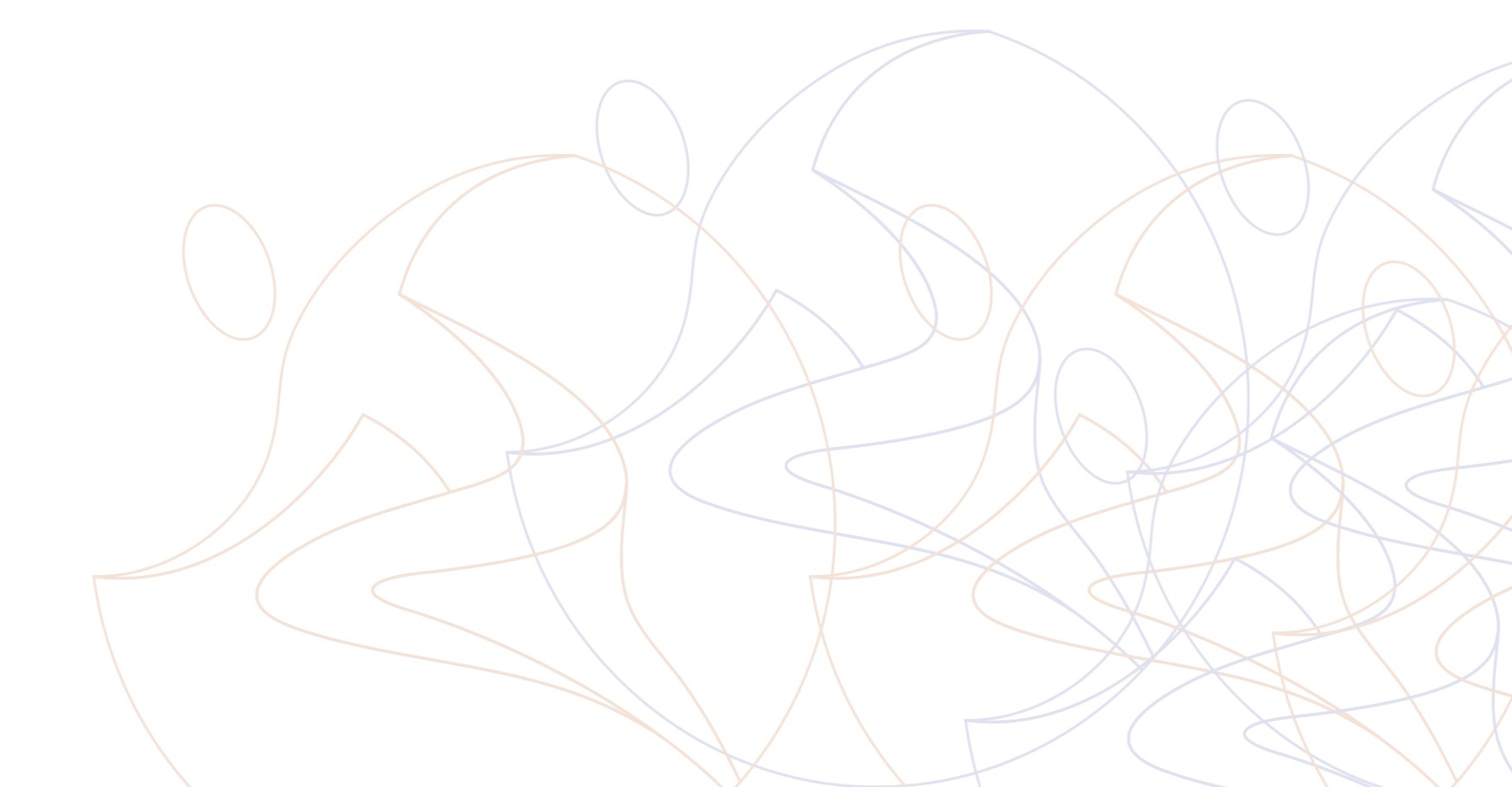 Также в Специализированном Фонде будут сформированы отдельные региональные целевые капиталы для капитального социального и жилищного строительства. Доходы, от которого будут распределены на улучшение и решение социальных и жилищных проблем представителей социальных направлений, а также на решение проблем с ремонтом, строительством и приобретение социальных помещений и сооружений.В этом случае при Специализированном Фонде будет создан Региональный Совет по использованию доходов от независимых муниципальных ЦК, из числа Местных Советов.Объем внебюджетных пополнений целевых капиталов ежегодно корректируется внесением изменений суммы целевых капиталов на соответствующий финансовый год и плановый период дохода от доверительного управления.Реализация общественной Программы предусматривает возможность получения субсидии из федерального бюджета в соответствии с постановлением Правительства Российской Федерации от 23 августа 2011 года N 713 "О предоставлении поддержки социально ориентированным некоммерческим организациям". В случае предоставления федеральной государственной поддержки в программу будут внесены соответствующие изменения. Средства федерального бюджета будут расходоваться в соответствии с действующим законодательством. 6. Система программных мероприятий Мероприятия общественной  программы регионального центра содействия развитию общественного Департамента  направлены на решение поставленных задач и реализуются в соответствии со следующими разделами:-организационные мероприятия, необходимые для успешной реализации программы;
-предоставление имущественной поддержки;
-привлечение социально ориентированных некоммерческих организаций к реализации государственной и муниципальной политики в сфере самоуправления;
-обеспечение на региональном  и муниципальном уровне информационной и консультационной поддержки института развития гражданского общества;
-обеспечение поддержки деятельности общественного Департамента  и его структурных подразделений; 								                            -реализация социально ориентированными некоммерческими организациями проектов по приоритетным направлениям самоуправления;
-финансовая поддержка реализации проектов  в области самоуправления ;
-мониторинг и анализ эффективности реализации программы.

Раздел "Реализация социально ориентированными некоммерческими организациями проектов по приоритетным направлениям" состоит из описания социальных проектов, реализуемых и планируемых к реализации в период действия программы.7. Механизм реализации программы и контроль за ходом ее реализации Ответственным исполнителем общественной программы является региональный координационный центр содействия развитию общественного Департамента и его структурных подразделений в области самоуправления Челябинской области. Общественная программа реализуется при условии скоординированной деятельности  общественного Департамента и его структурных подразделений муниципальных образований.Реализация общественной  программы обеспечивается исполнением программных мероприятий. К участию в реализации программы привлекаются исполнительные органы государственной и муниципальной власти Челябинской  области.Финансовая и материальная поддержка членов общественного Департамента и его структурных подразделений  (организации, общественные объединения, КТОСы, ТСЖ, активные граждане) утверждается Специализированным Фондом управления целевыми капиталами и созданными общественными Советами профильных Департаментов Института согласно ФЗ №275 о формировании и распределении доходов от целевых капиталов. Субсидии общественному Департаменту и его структурным подразделениям Челябинской области предоставляются на конкурсной основе. Порядок предоставления субсидий утверждается Правление Фонда и Попечительским Советом Фонда.Корректировка объемов финансирования, целевых показателей, исполнителей и сроков реализации общественной программы, а также изменения в программные мероприятия осуществляются ежегодно.Региональный координационный центр содействия развитию общественному Департаменту и его структурным подразделениям Челябинской области осуществляет текущий контроль и управление реализацией мероприятий программы, координирует деятельность ее исполнителей, проводит анализ выполнения мероприятий и формирует отчет по реализации мероприятий программы.Информация о реализации мероприятий общественной программы представляется исполнителями в региональный координационный центр содействия развитию общественного Департамента и его структурных подразделений Челябинской области ежеквартально не позднее 20 числа месяца следующего за отчетным периодом.Корректировка целевых показателей программы, исполнителей и сроков программных мероприятий осуществляется ежегодно.Контроль за ходом реализации общественной программы осуществляет Сопредседатель «Общественного Департамента Самоуправления» Челябинской области, курирующий вопросы развития гражданского общества и его структурных подразделений.Сопредседатель общественного Департамента самоуправления, «Гражданского Института Развития «Продвижение» приоритетных социальных направлений, Член Правления Фонда «Продвижение» Челябинской области.Наименование программы Общественный программно-целевой метод (далее - Программа)  содействие развитию «Общественного Департамента»  и его структурным подразделениям  в поддержки социально ориентированным некоммерческим организациям самоуправления Челябинской области (2017-2020 -2035 г) Заказчик программы «Гражданский Институт Развития «Продвижение» приоритетных социальных направлений.Разработчик программы ««Общественный Департамент» в области самоуправления.Исполнители программы Ответственный исполнитель:                                         Координационный Совет регионального центра содействия развитию  общественного Департамента самоуправления.
Соисполнители программы:                                Координационные Советы городских и районных центров содействия развитию  структурных подразделений общественного Департамента самоуправления.Цель программы Создание условий для:
эффективного использования возможностей социально ориентированных некоммерческих организаций, общественных Департаментов  и его структурных подразделений  в решении задач долгосрочного социального развития области, повышения эффективности взаимодействия органов государственной власти и общественных департаментов, повышения гражданской активности, формирования системы социального партнерства государственных органов и некоммерческих организаций по решению  проблем в области самоуправления Челябинской области.
Задачи программы Выполнение заключения (решением) общественной Палаты Челябинской области о развитии и участии институтов гражданского общества в реализации Посланий, указов Президента и Послания Губернатора Челябинской области Законодательному Собранию о стратегии развития гражданского общества, а также выполнения Постановления Правительства РФ от 26 января 2017г. № 89 о реестре некоммерческих организаций – исполнителей общественно полезных услуг.Совершенствование нормативной правовой базы, регламентирующей деятельность гражданского Института и общественных Департаментов; 

Разработка и внедрение механизмов поддержки гражданского Института и общественных Департаментов; 

Формирование благоприятных условий для развития благотворительности, добровольчества, волонтерства; 

Пропаганда и популяризация деятельности гражданского Института и общественных Департаментов  и формирование благоприятного для их деятельности информационного пространства; 

Повышение уровня профессиональной и социальной компетентности специалистов исполнительных органов государственной власти области, органов местного самоуправления, гражданского института и общественных департаментов; 

Расширение участия некоммерческих организаций в реализации социальных проектов, поддержке инноваций и самореализации активности жителей Челябинской области Сроки реализации программы 2017-2020-2035 годыИсточники финансирования программы Формирование целевых капиталов общественных департаментов гражданского института в области приоритетных социальных направлений  в специализированном фонде поддержки и развития гражданского общества «ПРОДВИЖЕНИЕ» .Войти в реестр для финансовой поддержки согласно Постановлению Правительства от 26 января 2017 г.             № 89 по указу Президента  о поддержке деятельности социально-ориентированных некоммерческих организаций (НКО), занимающихся общественно полезными социальными услугами в области самоуправления.Основные мероприятия программы Мероприятия программы приведены согласно следующим разделам:
I. Организационные мероприятия, необходимые для успешной реализации общественной программы регионального центра содействию развития гражданского общественного Департамента самоуправления  (структуризация и систематизация );
II. Предоставление имущественной поддержки;
III. Привлечение общественным Департаментом  и его структурными подразделениями  к реализации региональной и муниципальной политики в сфере самоуправления;
IV. Обеспечение на региональном  и муниципальном уровне информационной и консультационной поддержки;
V. Обеспечение поддержки  деятельности общественного Департамента самоуправления и его структурных подразделений  на местном уровне;
VI. Реализация общественным Департаментом и его структурных подразделений общественных департаментов  проектов по приоритетным социальным направлениям в области самоуправления;
VII. Финансовая поддержка реализации проектов;
VIII. Мониторинг и анализ эффективности реализации общественной  программы самоуправления.Основные результаты реализации программы Число общественных организаций  как членов общественного Департамента  и структурных подразделений, включая в части активных граждан прямо или опосредованно причастных к общественным и государственным (муниципальным) учреждениям в области самоуправления  составит к 2035 году более 100 НКО, КТОСов, ТСЖ.Численность граждан как членов и активных граждан участвующих в деятельности общественного Департамента и структурных подразделений, составит  к 2035 году более  500 тыс.  чел.Увеличится финансовая и материальная поддержка СОНКО, КТОСов, ТСЖ от целевых капиталов специализированного фонда и финансовая поддержка  социально-ориентированным организациям предоставляющих полезные услуги населению  в области самоуправления  к 2035 году.

Увеличение количество СОНКО, КТОСов, ТСЖ  в области самоуправления, получающих  другие виды поддержки гранты президента, региональные и муниципальные гранты и субсидии к 2035 году.

Увеличится количество принятых нормативных правовых актов, регламентирующих поддержку деятельности СОНКО КТОСов, ТСЖ в области самоуправления к 2035 году.

Увеличится количество ежегодных публикаций о деятельности СОНКО, КТОСов, ТСЖ в области  самоуправления к 2035 году. Сформируется правильным образом структурированное и организованное гражданское общество прямо или опосредованно связанное в разных сферах принадлежности  граждан к самоуправлению, в соответствии с Посланием и указами Президента, Губернатора и общественной Палаты региона.